Sermon Notes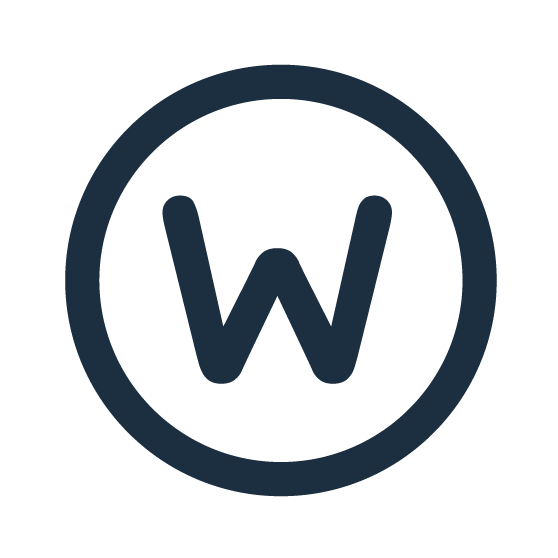 1st & 2nd TimothyIntroductionPastor Ron WoodApril 28, 20191 And 2 TimothyLife on Purpose:Living out a Life of Jesus in The WorldLiving on P_______________.Living as L _______________.Living in  C_______________.Life on Purpose:2 Timothy- Living a Focused LifeLiving with a 	    P_____________  Focus.Living with an    E_____________  Focus. Living with a      P_____________  Focus.Children of the King C_____________ in their Faithand P_________ it On to Others.Background:Author:  Recipient:Context of Book:	Date:	Place:	Reason for WritingThemes:1 Timothy 1:1-2 (NIV2011) 1 Paul, an apostle of Christ Jesus by the command of God our Savior and of Christ Jesus our hope, 2 To Timothy my true son in the faith: Grace, mercy and peace from God the Father and Christ Jesus our Lord. Apostle: A ____________Sent Directly from Jesus.   Our H_________:Our Spiritual L____________:Triple Blessing:	G_______:	Getting what you don’t ___________.	M_______:	Not getting what you do __________.	P _______:    The O________of Grace and Mercy.		           Peace with God, Others and Y_____.5 Marks of a True Child of the FaithSaving F_____________.			1:1-2Continuing O_______________.   	1:18-19 Humble S_________________.		1:3Sound D______________.  		4:6,  John 8:47Children of the King C__________ in their Faithand P___________ it On to Others.